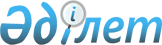 VІ шақырылған облыстық мәслихаттың VІІІ сессиясының 2016 жылғы 12 желтоқсандағы № 64-VІ "2017-2019 жылдарға арналған облыстық бюджет туралы" шешіміне өзгерістер мен толықтырулар енгізу туралы
					
			Күшін жойған
			
			
		
					Атырау облыстық мәслихатының 2017 жылғы 28 қыркүйектегі № 151-VI шешімі. Атырау облысының Әділет департаментінде 2017 жылғы 17 қазанда № 3964 болып тіркелді. Күші жойылды - Атырау облыстық мәслихатының 2018 жылғы 16 наурыздағы № 207-VI шешімімен
      Ескерту. Күші жойылды - Атырау облыстық мәслихатының 16.03.2018 № 207-VI шешімімен (алғашқы ресми жарияланған күнінен кейін қолданысқа енгізіледі).
      Қазақстан Республикасының 2008 жылғы 4 желтоқсандағы Бюджет кодексінің 108 бабына, "Қазақстан Республикасындағы жергілікті мемлекеттік басқару және өзін-өзі басқару туралы" Қазақстан Республикасының 2001 жылғы 23 қаңтардағы Заңының 6-бабы 1-тармағы 1) тармақшасына сәйкес және облыс әкімдігінің 2017-2019 жылдарға арналған облыс бюджетін нақтылау туралы ұсынысын қарап, VI шақырылған облыстық мәслихат ХVIІ сессиясында ШЕШІМ ҚАБЫЛДАДЫ: 
      1. Облыстық мәслихаттың VІ шақырылған облыстық мәслихаттың VІІІ сессиясының 2016 жылғы 12 желтоқсандағы № 64-VІ "2017-2019 жылдарға арналған облыстық бюджет туралы" шешіміне (нормативтік құқықтық актілерді мемлекеттік тіркеу тізілімінде № 3743 рет санымен тіркелген, 2017 жылғы 11 қаңтарда "Атырау" газетінде жарияланған) келесі өзгерістер мен толықтырулар енгізілсін:
      1-тармақтың: 
      1) тармақшасында: 
      "186 308 572" деген сандар "188 360 779" деген сандармен ауыстырылсын;
      "73 525 724" деген сандар "75 491 474" деген сандармен ауыстырылсын; 
      "2 433 600" деген сандар "2 519 339" деген сандармен ауыстырылсын; 
      "110 347 012" деген сандар "110 347 730" деген сандармен ауыстырылсын;
      2) тармақшасында: 
      "210 750 848" деген сандар "212 728 820" деген сандармен ауыстырылсын;
      3) тармақшасында: 
      "2 246 372" деген сандар "2 619 667" деген сандармен ауыстырылсын;
      "3 159 573" деген сандар "4 459 573" деген сандармен ауыстырылсын;
      "913 201" деген сандар "1 839 906" деген сандармен ауыстырылсын;
      4) тармақшасында: 
      "қаржы активтерімен операциялар бойынша сальдо" деген жолда "0" деген сан "-5 976" деген сандармен ауыстырылсын;
      "мемлекеттің қаржы активтерін сатудан түсетін түсімдер" деген жолда "0" деген сан "5 976" деген сандармен ауыстырылсын;
      5) тармақшасында: 
      "-26 688 648" деген сандар "-26 981 732" деген сандармен ауыстырылсын;
      6) тармақшасында: 
      "26 688 648" деген сандар "26 981 732" деген сандармен ауыстырылсын;
      "1 611 690" деген сандар "2 911 690" деген сандармен ауыстырылсын;
      "1 064 876" деген сандар "2 071 792" деген сандармен ауыстырылсын;
      2-тармақта:
      "әлеуметтік салық бойынша" деген абзацтағы: 
      "Индер, Исатай, Қызылқоға, Мақат аудандарына – 100%;
      Құрманғазы, Махамбет, Жылыой аудандарына және Атырау қаласына – 50%;" деген жолдар келесідей редакцияда мазмұндалсын:
      "Құрманғазы, Индер, Исатай, Қызылқоға, Мақат аудандарына – 100%;
      Махамбет ауданына - 90%;
      Жылыой ауданына және Атырау қаласына – 50%;"
      8-тармақта: 
      "1 215 659" деген сандар "100 258" деген сандармен ауыстырылсын;
      12-тармақта: 
      "303 270" деген сандар "331 069" деген сандармен ауыстырылсын;
      "3 056 022" деген сандар "3 443 348" деген сандармен ауыстырылсын;
      "883 013" деген сандар "842 870" деген сандармен ауыстырылсын;
      "843 904" деген сандар "1 290 447" деген сандармен ауыстырылсын;
      "324 672" деген сандар "313 144" деген сандармен ауыстырылсын;
      "140 471" деген сандар "143 466" деген сандармен ауыстырылсын;
      "149 000" деген сандар "454 000" деген сандармен ауыстырылсын;
      "61 305" деген сандар "63 225" деген сандармен ауыстырылсын;
      "832 471" деген сандар "796 876" деген сандармен ауыстырылсын;
      "59 086" деген сандар "104 177" деген сандармен ауыстырылсын;
      "123 890" деген сандар "117 045" деген сандармен ауыстырылсын;
      "1 143 250" деген сандар "1 142 570" деген сандармен ауыстырылсын;
      "50 611" деген сандар "333 738" деген сандармен ауыстырылсын;
      "2 100" деген сандар "5 100" деген сандармен ауыстырылсын;
      "10 869" деген сандар "15 869" деген сандармен ауыстырылсын;
      "15 547" деген сандар "46 179" деген сандармен ауыстырылсын;
      "35 063" деген сандар "41 624" деген сандармен ауыстырылсын; 
      "61 261" деген сандар "56 601" деген сандармен ауыстырылсын;
      келесі мазмұндағы жолдармен толықтырылсын:
      "ауылдық жерге келген жас мамандарға әлеуметтік қолдау көрсетуге – 1 430 мың теңге;
      бюджет қаражаты есебінен салынып жатқан нысандардың құжаттарын рәсімдеуге – 10 000 мың теңге;
      мемлекеттік мекемелерде энергетикалық аудитті жүргізуге – 84 400 мың теңге;
      бруцелезбен ауыратын, санитариялық союға бағытталған ауыл шаруашылығы малдардың (ірі қара және ұсақ малдың) құнын (50%-ға дейін) өтеуге – 12 360 мың теңге;"
      13-тармақта: 
      "1 487 522" деген сандар "1 545 882" деген сандармен ауыстырылсын;
      "2 427 947" деген сандар "2 431 934" деген сандармен ауыстырылсын;
      "178 976" деген сандар "151 877" деген сандармен ауыстырылсын;
      "1 852 427" деген сандар "1 686 646" деген сандармен ауыстырылсын;
      "111 118" деген сандар "110 574" деген сандармен ауыстырылсын; 
      "120 000" деген сандар "168 102" деген сандармен ауыстырылсын;
      "2 500" деген сандар "6 500" деген сандармен ауыстырылсын;
      "7 481" деген сандар "7 088" деген сандармен ауыстырылсын; 
      "50 675" деген сандар "48 000" деген сандармен ауыстырылсын;
      "374 064" деген сандар "379 035" деген сандармен ауыстырылсын;
      келесі мазмұндағы жолдармен толықтырылсын:
      "мемлекеттік органдар нысандарын дамытуға – 17 903 мың теңге;"
      14-тармақта: 
      "1 126 537" деген сандар "2 134 060" деген сандармен ауыстырылсын;
      келесі мазмұндағы 23-тармақпен толықтырылсын:
      "23. Облыстық бюджетте тұрғын үй салуға арналған мемлекеттік бағалы қағаздарды шығару арқылы 1 300 000 мың теңге қарыздардың түсімдері көзделгені ескерілсін."
      2. Көрсетілген шешімнің 1-қосымшасы осы шешімнің қосымшасына сәйкес жаңа редакцияда мазмұндалсын.
      3. Осы шешімнің орындалуын бақылау облыстық мәслихаттың бюджет, қаржы, экономика және өңірлік даму мәселелері жөніндегі тұрақты комиссиясына жүктелсін.
      4. Осы шешім 2017 жылдың 1 қаңтарынан бастап қолданысқа енгiзiледi. 2017 жылға арналған облыстық бюджет
					© 2012. Қазақстан Республикасы Әділет министрлігінің «Қазақстан Республикасының Заңнама және құқықтық ақпарат институты» ШЖҚ РМК
				
      Сессия төрағасы

А. Жұбанов

      Мәслихат хатшысының
міндетін атқарушы

А. Абдолов
Облыстық мәслихаттың ХVІІ сессиясының 2017 жылғы 28 қыркүйектегі № 151-VІ шешіміне қосымшаОблыстық мәслихаттың VІІІ сессиясының 2016 жылғы 12 желтоқсандағы № 64-VІ шешіміне 1-қосымша
Санаты
Санаты
Санаты
Санаты
Сомасы (мың теңге)
Сыныбы
Сыныбы
Сыныбы
Сомасы (мың теңге)
Кіші сыныбы
Кіші сыныбы
Сомасы (мың теңге)
Атауы
Сомасы (мың теңге)
1
2
3
4
5
I. Кірістер
188360779
1
Салықтық түсімдер
75491474
01
Табыс салығы
34215377
2
Жеке табыс салығы
34215377
03
Әлеуметтiк салық
29320746
1
Әлеуметтік салық
29320746
05
Тауарларға, жұмыстарға және қызметтер көрсетуге салынатын iшкi салықтар
11876232
3
Табиғи және басқа ресурстарды пайдаланғаны үшiн түсетiн түсiмдер
11876232
07
Басқа да салықтар
79119
1
Басқа да салықтар
79119
2
Салықтық емес түсiмдер
2519339
01
Мемлекеттік меншіктен түсетін кірістер
150396
3
Мемлекет меншігіндегі акциялардың мемлекеттік пакетіне дивидендтер
1527
5
Мемлекет меншігіндегі мүлікті жалға беруден түсетін кірістер
37000
7
Мемлекеттік бюджеттен берілген кредиттер бойынша сыйақылар (мүдделер)
111869
04
Мемлекеттік бюджеттен қаржыландырылатын, сондай-ақ, Қазақстан Республикасы Ұлттық Банкінің бюджетінен (шығыстар сметасынан) ұсталатын және қаржыландырылатын мемлекеттік мекемелер салатын айыппұлдар, өсімпұлдар, санкциялар, өндіріп алулар
865436
1
Мұнай секторы ұйымдарынан түсетін түсімдерді қоспағанда, мемлекеттік бюджеттен қаржыландырылатын, сондай-ақ Қазақстан Республикасы Ұлттық Банкінің бюджетінен (шығыстар сметасынан) ұсталатын және қаржыландырылатын мемлекеттік мекемелер салатын айыппұлдар, өсімпұлдар, санкциялар, өндіріп алулар
865436
06
Басқа да салықтық емес түсiмдер
1503507
1
Басқа да салықтық емес түсiмдер
1503507
3
Негізгі капиталды сатудан түсетін түсімдер
2236
01
Мемлекеттік мекемелерге бекітілген мемлекеттік мүлікті сату
2236
1
Мемлекеттік мекемелерге бекітілген мемлекеттік мүлікті сату
2236
4
Трансферттердің түсімдері
110347730
01
Төмен тұрған мемлекеттiк басқару органдарынан трансферттер
85999063
2
Аудандық (қалалық) бюджеттерден трансферттер
85999063
02
Мемлекеттiк басқарудың жоғары тұрған органдарынан трансферттер
24348667
1
Республикалық бюджеттен трансферттер
24348667
Функционалдық топ
Функционалдық топ
Функционалдық топ
Функционалдық топ
Функционалдық топ
Сомасы (мың теңге)
Кіші функционалдық топ
Кіші функционалдық топ
Кіші функционалдық топ
Кіші функционалдық топ
Сомасы (мың теңге)
Әкімші
Әкімші
Әкімші
Сомасы (мың теңге)
Бағдарлама
Бағдарлама
Сомасы (мың теңге)
Атауы
Сомасы (мың теңге)
1
2
3
4
5
6
II. Шығындар
212728820
01
Жалпы сипаттағы мемлекеттiк қызметтер 
3418360
1
Мемлекеттiк басқарудың жалпы функцияларын орындайтын өкiлдi, атқарушы және басқа органдар
2847277
110
Облыс мәслихатының аппараты
48446
001
Облыс мәслихатының қызметін қамтамасыз ету жөніндегі қызметтер
48296
003
Мемлекеттік органның күрделі шығыстары 
150
120
Облыс әкімінің аппараты
2628296
001
Облыс әкімінің қызметін қамтамасыз ету жөніндегі қызметтер
1081013
004
Мемлекеттік органның күрделі шығыстары 
159969
007
Ведомстволық бағыныстағы мемлекеттік мекемелерінің және ұйымдарының күрделі шығыстары
894753
009
Аудандық маңызы бар қалалардың, ауылдардың, кенттердің, ауылдық округтердің әкімдерін сайлауды қамтамасыз ету және өткізу
16000
013
Облыс Қазақстан халқы Ассамблеясының қызметін қамтамасыз ету
93650
113
Жергілікті бюджеттерден берілетін ағымдағы нысаналы трансферттер 
382911
282
Облыстың тексеру комиссиясы
170535
001
Облыстың тексеру комиссиясының қызметін қамтамасыз ету жөніндегі қызметтер 
170535
2
Қаржылық қызмет
188624
257
Облыстың қаржы басқармасы
138680
001
Жергілікті бюджетті атқару және коммуналдық меншікті басқару саласындағы мемлекеттік саясатты іске асыру жөніндегі қызметтер 
92045
009
Жекешелендіру, коммуналдық меншікті басқару, жекешелендіруден кейінгі қызмет және осыған байланысты дауларды реттеу
9100
013
Мемлекеттік органның күрделі шығыстары 
3760
113
Жергілікті бюджеттерден берілетін ағымдағы нысаналы трансферттер
33775
718
Облыстың мемлекеттік сатып алу басқармасы
49944
001
Жергілікті деңгейде мемлекеттік сатып алуды басқару саласындағы мемлекеттік саясатты іске асыру жөніндегі қызметтер
36857
003
Мемлекеттік органның күрделі шығыстары
13087
5
Жоспарлау және статистикалық қызмет
154637
258
Облыстың экономика және бюджеттік жоспарлау басқармасы
154637
001
Экономикалық саясатты, мемлекеттік жоспарлау жүйесін қалыптастыру мен дамыту және облысты басқару саласындағы мемлекеттік саясатты іске асыру жөніндегі қызметтер
142387
005
Мемлекеттік органның күрделі шығыстары 
10820
113
Жергілікті бюджеттерден берілетін ағымдағы нысаналы трансферттер 
1430
9
Жалпы сипаттағы өзге де мемлекеттiк қызметтер
227822
269
Облыстың дін істері басқармасы
227822
001
Жергілікті деңгейде дін істер саласындағы мемлекеттік саясатты іске асыру жөніндегі қызметтер
108101
003
Мемлекеттік органның күрделі шығыстары
470
004
Ведомстволық бағыныстағы мемлекеттік мекемелерінің және ұйымдарының күрделі шығыстары
19353
005
Өңірде діни ахуалды зерделеу және талдау
99898
02
Қорғаныс
1392494
1
Әскери мұқтаждар
54203
736
Облыстың жұмылдыру даярлығы және азаматтық қорғау басқармасы
54203
003
Жалпыға бірдей әскери міндетті атқару шеңберіндегі іс-шаралар
30391
007
Аумақтық қорғанысты дайындау және облыстық ауқымдағы аумақтық қорғаныс
23812
2
Төтенше жағдайлар жөнiндегi жұмыстарды ұйымдастыру
1338291
271
Облыстың құрылыс басқармасы
357590
002
Жұмылдыру дайындығы мен төтенше жағдайлардың объектілерін дамыту
357590
287
Облыстық бюджеттен қаржыландырылатын табиғи және техногендік сипаттағы төтенше жағдайлар, азаматтық қорғаныс саласындағы уәкілетті органдардың аумақтық органы
793273
002
Аумақтық органның және ведомстволық бағынысты мемлекеттік мекемелерінің күрделі шығыстары
763273
004
Облыс ауқымындағы төтенше жағдайлардың алдын алу және оларды жою
30000
736
Облыстың жұмылдыру даярлығы және азаматтық қорғау басқармасы
187428
001
Жергілікті деңгейде жұмылдыру даярлығы және азаматтық қорғау саласындағы мемлекеттік саясатты іске асыру жөніндегі қызметтер
26258
009
Мемлекеттік органның күрделі шығыстары
15000
032
Ведомстволық бағыныстағы мемлекеттік мекемелерінің және ұйымдарының күрделі шығыстары
146170
03
Қоғамдық тәртіп, қауіпсіздік, құқықтық, сот, қылмыстық-атқару қызметі
10781990
1
Құқық қорғау қызметi
10781990
252
Облыстық бюджеттен қаржыландырылатын атқарушы ішкі істер органы
9852073
001
Облыс аумағында қоғамдық тәртіпті және қауіпсіздікті сақтауды қамтамасыз ету саласындағы мемлекеттік саясатты іске асыру жөніндегі қызметтер 
4897231
003
Қоғамдық тәртіпті қорғауға қатысатын азаматтарды көтермелеу 
3210
006
Мемлекеттік органның күрделі шығыстары 
4779079
013
Белгілі тұратын жері және құжаттары жоқ адамдарды орналастыру қызметтері
33697
014
Әкімшілік тәртіппен тұтқындалған адамдарды ұстауды ұйымдастыру
46016
015
Қызмет жануарларын ұстауды ұйымдастыру
31237
024
Дағдарыстық жағдай қаупі төнген және туындаған кезде іс-қимылдар бойынша оқу-жаттығу жүргізу
4369
025
Халықаралық маңызы бар іс-шараларды өткізу уақытында қоғамдық тәртіпті сақтауды қамтамасыз ету
57234
271
Облыстың құрылыс басқармасы
929917
003
Ішкі істер органдарының объектілерін дамыту
900000
053
Қоғамдық тәртіп және қауіпсіздік объектілерін салу
29917
04
Бiлiм беру
15781725
1
Мектепке дейiнгi тәрбие және оқыту
1566824
271
Облыстың құрылыс басқармасы
1566824
037
Мектепке дейiнгi тәрбие және оқыту объектілерін салу және реконструкциялау
1566824
2
Бастауыш, негізгі орта және жалпы орта білім беру
3882574
261
Облыстың білім басқармасы
2039903
003
Арнайы білім беретін оқу бағдарламалары бойынша жалпы білім беру
703707
006
Мамандандырылған білім беру ұйымдарында дарынды балаларға жалпы білім беру
1251018
056
Аудандардың (облыстық маңызы бар қалалардың) бюджеттеріне тілдік курстар өтілінен өткен мұғалімдерге үстемақы төлеу үшін және оқу кезеңінде негізгі қызметкерді алмастырғаны үшін мұғалімдерге үстемақы төлеу үшін берілетін ағымдағы нысаналы трансферттер
85178
271
Облыстың құрылыс басқармасы
1725320
079
Аудандардың (облыстық маңызы бар қалалардың) бюджеттеріне бастауыш, негізгі орта және жалпы орта білім беру объектілерін салуға және реконструкциялауға берілетін нысаналы даму трансферттерi
108574
086
Бастауыш, негізгі орта және жалпы орта білім беру объектілерін салу және реконструкциялау
1616746
285
Облыстың дене шынықтыру және спорт басқармасы
117351
006
Балалар мен жасөспірімдерге спорт бойынша қосымша білім беру
117351
4
Техникалық және кәсіптік, орта білімнен кейінгі білім беру
3861851
253
Облыстың денсаулық сақтау басқармасы
225185
043
Техникалық және кәсіптік, орта білімнен кейінгі білім беру мекемелерінде мамандар даярлау
225185
261
Облыстың білім басқармасы
3466604
024
Техникалық және кәсіптік білім беру ұйымдарында мамандар даярлау
3466604
271
Облыстың құрылыс басқармасы
170062
099
Техникалық және кәсіптік, орта білімнен кейінгі білім беру объектілерін салу және реконструкциялау
170062
5
Мамандарды қайта даярлау және біліктіліктерін арттыру
705952
253
Облыстың денсаулық сақтау басқармасы
36370
003
Кадрларының біліктілігін арттыру және оларды қайта даярлау
36370
261
Облыстың білім басқармасы
669582
052
Нәтижелі жұмыспен қамтуды және жаппай кәсіпкерлікті дамыту бағдарламасы шеңберінде кадрлардың біліктілігін арттыру, даярлау және қайта даярлау
669582
6
Жоғары және жоғары оқу орнынан кейін бiлiм беру
106183
261
Облыстың білім басқармасы
106183
057
Жоғары, жоғары оқу орнынан кейінгі білімі бар мамандар даярлау және білім алушыларға әлеуметтік қолдау көрсету
106183
9
Бiлiм беру саласындағы өзге де қызметтер
5658341
261
Облыстың білім басқармасы
5658341
001
Жергілікті деңгейде білім беру саласындағы мемлекеттік саясатты іске асыру жөніндегі қызметтер
125471
004
Облыстық мемлекеттік білім беру мекемелерінде білім беру жүйесін ақпараттандыру 
6694
005
Облыстық мемлекеттік білім беру мекемелері үшін оқулықтар мен оқу-әдiстемелiк кешендерді сатып алу және жеткізу 
135258
007
Облыстық ауқымда мектеп олимпиадаларын, мектептен тыс іс-шараларды және конкурстар өткізу
694171
011
Балалар мен жеткіншектердің психикалық денсаулығын зерттеу және халыққа психологиялық-медициналық-педагогикалық консультациялық көмек көрсету
52899
012
Дамуында проблемалары бар балалар мен жеткіншектерді оңалту және әлеуметтік бейімдеу 
96967
029
Әдістемелік жұмыс
248935
067
Ведомстволық бағыныстағы мемлекеттік мекемелерінің және ұйымдарының күрделі шығыстары
1022059
113
Жергілікті бюджеттерден берілетін ағымдағы нысаналы трансферттер 
3275887
05
Денсаулық сақтау
14853594
2
Халықтың денсаулығын қорғау
962323
253
Облыстың денсаулық сақтау басқармасы
574301
005
Жергілікті денсаулық сақтау ұйымдары үшін қанды, оның құрамдауыштары мен препараттарын өндіру
426574
006
Ана мен баланы қорғау бойынша қызмет көрсету
68589
007
Салауатты өмір салтын насихаттау
79138
271
Облыстың құрылыс басқармасы
388022
038
Денсаулық сақтау объектілерін салу және реконструкциялау
388022
3
Мамандандырылған медициналық көмек
6267361
253
Облыстың денсаулық сақтау басқармасы
6267361
009
Туберкулез, жұқпалы аурулар, психикалық күйзеліс және мінез-құлқының бұзылуынан, оның ішінде психикаға белсенді әсер ететін заттарды қолдануға байланысты, зардап шегетін адамдарға медициналық көмек көрсету
3232112
019
Туберкулезбен ауыратын науқастарды туберкулезге қарсы препараттармен қамтамасыз ету
427193
020
Диабет ауруларын диабетке қарсы препараттарымен қамтамасыз ету
312143
021
Онкогематологиялық науқастарды химия препараттарымен қамтамасыз ету
157804
022
Созылмалы бүйрек функциясының жетіспеушілігі бар, аутоиммунды, орфандық аурулармен ауыратын, иммунитеті жеткіліксіз науқастарды, сондай-ақ ағзаларды транспланттаудан кейінгі науқастарды дәрілік заттармен қамтамасыз ету 
568339
026
Гемофилиямен ауыратын науқастарды қанды ұйыту факторларымен қамтамасыз ету
304398
027
Халыққа иммундық профилактика жүргізу үшін вакциналарды және басқа медициналық иммундық биологиялық препараттарды орталықтандырылған сатып алу және сақтау
1238201
036
Жіті миокард инфаркті бар науқастарды тромболитикалық препараттармен қамтамасыз ету 
27171
4
Емханалар
1307364
253
Облыстың денсаулық сақтау басқармасы
1307364
014
Халықтың жекелеген санаттарын амбулаториялық деңгейде дәрілік заттармен және балаларға арналған және емдік тағамдардың арнаулы өнімдерімен қамтамасыз ету
1150845
038
Тегін медициналық көмектің кепілдендірілген көлемі шеңберінде скринингтік зерттеулер жүргізу
156519
5
Медициналық көмектiң басқа түрлерi
1244359
253
Облыстың денсаулық сақтау басқармасы
1244359
011
Республикалық бюджет қаражаты есебінен көрсетілетін медициналық көмекті қоспағанда, жедел медициналық көмек көрсету және санитариялық авиация
1212919
029
Облыстық арнайы медициналық жабдықтау базалары
31440
9
Денсаулық сақтау саласындағы өзге де қызметтер
5072187
253
Облыстың денсаулық сақтау басқармасы
5072187
001
Жергілікті деңгейде денсаулық сақтау саласындағы мемлекеттік саясатты іске асыру жөніндегі қызметтер
67744
008
Қазақстан Республикасына ЖИТС алдын алу және оған қарсы күрес жөніндегі іс-шараларды іске асыру
201824
013
Патологоанатомиялық ашып тексеруді жүргізу
70245
016
Азаматтарды елді мекеннен тыс жерлерде емделу үшін тегін және жеңілдетілген жол жүрумен қамтамасыз ету
73117
018
Денсаулық сақтау саласындағы ақпараттық талдамалық қызметтер
316557
030
Мемлекеттік денсаулық сақтау органдарының күрделі шығыстары
2391
033
Медициналық денсаулық сақтау ұйымдарының күрделі шығыстары
4340309
06
Әлеуметтiк көмек және әлеуметтiк қамсыздандыру
3131560
1
Әлеуметтiк қамсыздандыру
1166511
256
Облыстың жұмыспен қамтуды үйлестіру және әлеуметтік бағдарламалар басқармасы
904268
002
Жалпы үлгідегі медициналық-әлеуметтік мекемелерде (ұйымдарда), арнаулы әлеуметтік қызметтер көрсету орталықтарында, әлеуметтік қызмет көрсету орталықтарында қарттар мен мүгедектерге арнаулы әлеуметтік қызметтер көрсету
129290
013
Психоневрологиялық медициналық-әлеуметтік мекемелерде (ұйымдарда), арнаулы әлеуметтік қызметтер көрсету орталықтарында, әлеуметтік қызмет көрсету орталықтарында психоневрологиялық аурулармен ауыратын мүгедектер үшін арнаулы әлеуметтік қызметтер көрсету
373145
014
Оңалту орталықтарында қарттарға, мүгедектерге, оның ішінде мүгедек балаларға арнаулы әлеуметтік қызметтер көрсету 
111575
015
Балалар психоневрологиялық медициналық-әлеуметтік мекемелерінде (ұйымдарда), арнаулы әлеуметтік қызметтер көрсету орталықтарында, әлеуметтік қызмет көрсету орталықтарында психоневрологиялық патологиялары бар мүгедек балалар үшін арнаулы әлеуметтік қызметтер көрсету
228419
047
Аудандардың (облыстық маңызы бар қалалардың) бюджеттеріне "Өрлеу" жобасы бойынша келісілген қаржылай көмекті енгізуге берілетін ағымдағы нысаналы трансферттер 
61839
261
Облыстың білім басқармасы
241243
015
Жетiм балаларды, ата-анасының қамқорлығынсыз қалған балаларды әлеуметтік қамсыздандыру
185838
037
Әлеуметтік сауықтандыру
55405
271
Облыстың құрылыс басқармасы
21000
039
Әлеуметтік қамтамасыз ету объектілерін салу және реконструкциялау
21000
2
Әлеуметтiк көмек
545019
256
Облыстың жұмыспен қамтуды үйлестіру және әлеуметтік бағдарламалар басқармасы
545019
003
Мүгедектерге әлеуметтік қолдау көрсету
545019
9
Әлеуметтiк көмек және әлеуметтiк қамтамасыз ету салаларындағы өзге де қызметтер
1420030
256
Облыстың жұмыспен қамтуды үйлестіру және әлеуметтік бағдарламалар басқармасы
1318755
001
Жергілікті деңгейде облыстық жұмыспен қамтуды қамтамасыз ету үшін және әлеуметтік бағдарламаларды іске асыру саласындағы мемлекеттік саясатты іске асыру жөніндегі қызметтер
109423
018
Үкіметтік емес ұйымдарға мемлекеттік әлеуметтік тапсырысты орналастыру
5307
019
Нәтижелі жұмыспен қамтуды және жаппай кәсіпкерлікті дамыту бағдарламасы шеңберінде, еңбек нарығын дамытуға бағытталған, ағымдағы іс-шараларды іске асыру
2667
037
Аудандардың (облыстық маңызы бар қалалардың) бюджеттеріне нәтижелі жұмыспен қамтуды және жаппай кәсіпкерлікті дамыту бағдарламасы шеңберінде, еңбек нарығын дамытуға бағытталған, іс-шараларын іске асыруға берілетін ағымдағы нысаналы трансферттер
620893
045
Аудандардың (облыстық маңызы бар қалалардың) бюджеттеріне Қазақстан Республикасында мүгедектердің құқықтарын қамтамасыз ету және өмір сүру сапасын жақсарту жөніндегі 2012 - 2018 жылдарға арналған іс-шаралар жоспарын іске асыруға берілетін ағымдағы нысаналы трансферттер
222291
046
Қазақстан Республикасында мүгедектердің құқықтарын қамтамасыз ету және өмір сүру сапасын жақсарту жөніндегі 2012 - 2018 жылдарға арналған іс-шаралар жоспарын іске асыру
1916
053
Кохлеарлық импланттарға дәлдеп сөйлеу процессорларын ауыстыру және келтіру бойынша қызмет көрсету
16028
067
Ведомстволық бағыныстағы мемлекеттік мекемелерінің және ұйымдарының күрделі шығыстары
176895
113
Жергілікті бюджеттерден берілетін ағымдағы нысаналы трансферттер 
163335
263
Облыстың ішкі саясат басқармасы
25032
077
Қазақстан Республикасында мүгедектердің құқықтарын қамтамасыз ету және өмір сүру сапасын жақсарту жөніндегі 2012 - 2018 жылдарға арналған іс-шаралар жоспарын іске асыру
25032
298
Облыстың мемлекеттік еңбек инспекциясы басқармасы
76243
001
Жергілікті деңгейде еңбек қатынастарын реттеу саласында мемлекеттік саясатты іске асыру бойынша қызметтер
60763
003
Мемлекеттік органның күрделі шығыстары
15480
07
Тұрғын үй-коммуналдық шаруашылық
19811618
1
Тұрғын үй шаруашылығы
12576841
271
Облыстың құрылыс басқармасы
12576841
014
Аудандардың (облыстық маңызы бар қалалардың) бюджеттеріне коммуналдық тұрғын үй қорының тұрғын үйлерін жобалауға және (немесе) салуға, реконструкциялауға берілетін нысаналы даму трансферттері 
1542799
027
Аудандардың (облыстық маңызы бар қалалардың) бюджеттеріне инженерлік-коммуникациялық инфрақұрылымды жобалауға, дамытуға және (немесе) жайластыруға берілетін нысаналы даму трансферттері
11034042
2
Коммуналдық шаруашылық
7234777
271
Облыстың құрылыс басқармасы
1949090
030
Коммуналдық шаруашылығын дамыту
1949090
279
Облыстың энергетика және тұрғын үй-коммуналдық шаруашылық басқармасы
5285687
001
Жергілікті деңгейде энергетика және тұрғын үй-коммуналдық шаруашылық саласындағы мемлекеттік саясатты іске асыру жөніндегі қызметтер 
176211
004
Елдi мекендердi газдандыру
127138
005
Мемлекеттік органның күрделі шығыстары 
17454
030
Аудандардың (облыстық маңызы бар қалалардың) бюджеттеріне елді мекендерді сумен жабдықтау жүйесін дамытуға берілетін нысаналы даму трансферттері
2431934
032
Ауыз сумен жабдықтаудың баламасыз көздерi болып табылатын сумен жабдықтаудың аса маңызды топтық жүйелерiнен ауыз су беру жөніндегі қызметтердің құнын субсидиялау
464699
038
Коммуналдық шаруашылығын дамыту
104057
113
Жергілікті бюджеттерден берілетін ағымдағы нысаналы трансферттер 
1776092
114
Жергілікті бюджеттерден берілетін нысаналы даму трансферттері
188102
08
Мәдениет, спорт, туризм және ақпараттық кеңістiк
14212219
1
Мәдениет саласындағы қызмет
5522558
271
Облыстың құрылыс басқармасы
2005995
016
Мәдениет объектілерін дамыту
2005995
273
Облыстың мәдениет, мұрағаттар және құжаттама басқармасы
3516563
005
Мәдени-демалыс жұмысын қолдау
1289826
007
Тарихи-мәдени мұраны сақтауды және оған қолжетімділікті қамтамасыз ету
312920
008
Театр және музыка өнерін қолдау
1833817
020
Мәдениет саласындағы жергілікті маңызы бар әлеуметтік маңызды іс-шараларды іске асыру
80000
2
Спорт
6343603
271
Облыстың құрылыс басқармасы
977400
017
Cпорт және туризм объектілерін дамыту 
977400
285
Облыстың дене шынықтыру және спорт басқармасы
5366203
001
Жергілікті деңгейде дене шынықтыру және спорт саласында мемлекеттік саясатты іске асыру жөніндегі қызметтер 
46290
002
Облыстық деңгейде спорт жарыстарын өткізу
98802
003
Әр түрлі спорт түрлері бойынша облыстың құрама командаларының мүшелерін дайындау және республикалық және халықаралық спорт жарыстарына қатысуы 
4999226
005
Мемлекеттік органның күрделі шығыстары
19327
032
Ведомстволық бағыныстағы мемлекеттік мекемелердің және ұйымдардың күрделі шығыстары
156379
113
Жергілікті бюджеттерден берілетін ағымдағы нысаналы трансферттер 
46179
3
Ақпараттық кеңiстiк
1181829
263
Облыстың ішкі саясат басқармасы
845384
007
Мемлекеттік ақпараттық саясат жүргізу жөніндегі қызметтер 
845384
264
Облыстың тілдерді дамыту басқармасы
62107
001
Жергілікті деңгейде тілдерді дамыту саласындағы мемлекеттік саясатты іске асыру жөніндегі қызметтер
30453
002
Мемлекеттiк тiлдi және Қазақстан халықтарының басқа да тiлдерін дамыту
31654
271
Облыстың құрылыс басқармасы
2000
018
Мұрағат объектілерін дамыту
2000
273
Облыстың мәдениет, мұрағаттар және құжаттама басқармасы
272338
009
Облыстық кiтапханалардың жұмыс iстеуiн қамтамасыз ету
136357
010
Мұрағат қорының сақталуын қамтамасыз ету
135981
4
Туризм
14286
266
Облыстың кәсіпкерлік және индустриалдық-инновациялық даму басқармасы
14286
021
Туристік қызметті реттеу
14286
9
Мәдениет, спорт, туризм және ақпараттық кеңiстiктi ұйымдастыру жөнiндегi өзге де қызметтер
1149943
263
Облыстың ішкі саясат басқармасы
191839
001
Жергілікті деңгейде мемлекеттік, ішкі саясатты іске асыру жөніндегі қызметтер
177618
005
Мемлекеттік органның күрделі шығыстары 
9121
113
Жергілікті бюджеттерден берілетін ағымдағы нысаналы трансферттер
5100
273
Облыстың мәдениет, мұрағаттар және құжаттама басқармасы
624396
001
Жергiлiктi деңгейде мәдениет және мұрағат ісін басқару саласындағы мемлекеттік саясатты іске асыру жөніндегі қызметтер
55028
003
Мемлекеттік органның күрделі шығыстары 
4667
032
Ведомстволық бағыныстағы мемлекеттік мекемелер мен ұйымдардың күрделі шығыстары
193991
113
Жергілікті бюджеттерден берілетін ағымдағы нысаналы трансферттер
370710
283
Облыстың жастар саясаты мәселелерi бойынша басқармасы
333708
001
Жергілікті деңгейде жастар саясаты мәселелері жөніндегі қызметтер
231699
003
Мемлекеттік органның күрделі шығыстары 
200
005
Жастар саясаты саласында іс-шараларды іске асыру
60784
032
Ведомстволық бағыныстағы мемлекеттік мекемелерінің және ұйымдарының күрделі шығыстары
17662
113
Жергілікті бюджеттерден берілетін ағымдағы нысаналы трансферттер
23363
09
Отын-энергетика кешенi және жер қойнауын пайдалану
406500
1
Тұрғын үй шаруашылығы
406500
279
Облыстың энергетика және тұрғын үй-коммуналдық шаруашылық басқармасы
406500
007
Жылу-энергетикалық жүйені дамыту
400000
011
Аудандарың (облыстық маңызы бар қалалардың) бюджеттеріне жылу-энергетикалық жүйесін дамытуға берілетін нысаналы даму трансферттері
6500
10
Ауыл, су, орман, балық шаруашылығы, ерекше қорғалатын табиғи аумақтар, қоршаған ортаны және жануарлар дүниесін қорғау, жер қатынастары
4695772
1
Ауыл шаруашылығы
3421321
255
Облыстың ауыл шаруашылығы басқармасы
0
001
Жергілікті деңгейде ауыл шаруашылығы саласындағы мемлекеттік саясатты іске асыру жөніндегі қызметтер
0
002
Тұқым шаруашылығын қолдау
0
003
Мемлекеттік органның күрделі шығыстары 
0
014
Ауыл шаруашылығы тауарларын өндірушілерге су жеткізу бойынша көрсетілетін қызметтердің құнын субсидиялау
0
018
Пестицидтерді (улы химикаттарды) залалсыздандыру
0
020
Басым дақылдарды өндіруді субсидиялау арқылы өсімдік шаруашылығы өнімінің шығымдылығы мен сапасын арттыруды және көктемгі егіс пен егін жинау жұмыстарын жүргізуге қажетті жанар-жағармай материалдары мен басқа да тауар-материалдық құндылықтардың құнын арзандатуды субсидиялау
0
028
Уақытша сақтау пунктына ветеринариялық препараттарды тасымалдау бойынша қызметтер 
0
029
Ауыл шаруашылық дақылдарының зиянды организмдеріне қарсы күрес жөніндегі іс- шаралар
0
030
Жануарлардың энзоотиялық ауруларының профилактикасы мен диагностикасына арналған ветеринариялық препараттарды, олардың профилактикасы мен диагностикасы жөніндегі қызметтерді орталықтандырып сатып алу, оларды сақтауды және аудандардың (облыстық маңызы бар қалалардың) жергілікті атқарушы органдарына тасымалдауды (жеткізуді) ұйымдастыру
0
041
Ауыл шаруашылығы тауарын өндірушілерге өсімдіктерді қорғау мақсатында ауыл шаруашылығы дақылдарын өңдеуге арналған гербицидтердің, биоагенттердің (энтомофагтардың) және биопрепараттардың құнын арзандату
0
046
Тракторларды, олардың тіркемелерін, өздігінен жүретін ауыл шаруашылығы, мелиоративтік және жол-құрылыс машиналары мен тетіктерін мемлекеттік есепке алуға және тіркеу
0
047
Тыңайтқыштар (органикалықтарды қоспағанда) құнын субсидиялау
0
050
Инвестициялар салынған жағдайда агроөнеркәсіптік кешен субъектісі көтерген шығыстардың бөліктерін өтеу
0
053
Мал шаруашылығы өнімдерінің өнімділігін және сапасын арттыруды, асыл тұқымды мал шаруашылығын дамытуды субсидиялау
0
054
Агроөнеркәсіптік кешен саласындағы дайындаушы ұйымдарға есептелген қосылған құн салығы шегінде бюджетке төленген қосылған құн салығының сомасын субсидиялау 
0
056
Ауыл шаруашылығы малын, техниканы және технологиялық жабдықты сатып алуға кредит беру, сондай-ақ лизинг кезінде сыйақы мөлшерлемесін субсидиялау
0
060
Нәтижелі жұмыспен қамту және жаппай кәсіпкерлікті дамыту бағдарламасы шеңберінде микрокредиттерді ішінара кепілдендіру
0
061
Нәтижелі жұмыспен қамту және жаппай кәсіпкерлікті дамыту бағдарламасы шеңберінде микроқаржы ұйымдарының операциялық шығындарын субсидиялау
0
113
Жергілікті бюджеттерден берілетін ағымдағы нысаналы трансферттер 
0
719
Облыстық ветеринария басқармасы
19475
001
Жергілікті деңгейде ветеринария саласындағы мемлекеттік саясатты іске асыру жөніндегі қызметтер
16408
028
Уақытша сақтау пунктына ветеринариялық препараттарды тасымалдау бойынша қызметтер 
1067
113
Жергілікті бюджеттерден берілетін ағымдағы нысалы трансферттер 
2000
737
Облыстың ауыл шаруашылығы және ветеринария басқармасы
3401846
001
Жергілікте деңгейде ауыл шаруашылығы және ветеринария саласындағы мемлекеттік саясатты іске асыру жөніндегі қызметтер
66242
002
Тұқым шаруашылығын қолдау
20000
003
Мемлекеттік органның күрделі шығыстары 
290
014
Ауыл шаруашылығы тауарларын өндірушілерге су жеткізу бойынша көрсетілетін қызметтердің құнын субсидиялау
65000
020
Басым дақылдарды өндіруді субсидиялау арқылы өсімдік шаруашылығы өнімінің шығымдылығы мен сапасын арттыруды және көктемгі егіс пен егін жинау жұмыстарын жүргізуге қажетті жанар-жағармай материалдары мен басқа да тауар-материалдық құндылықтардың құнын арзандатуды субсидиялау
56878
030
Жануарлардың энзоотиялық ауруларының профилактикасы мен диагностикасына арналған ветеринариялық препараттарды, олардың профилактикасы мен диагностикасы жөніндегі қызметтерді орталықтандырып сатып алу, оларды сақтауды және аудандардың (облыстық маңызы бар қалалардың) жергілікті атқарушы органдарына тасымалдауды (жеткізуді) ұйымдастыру
20447
041
Ауыл шаруашылығы тауарын өндірушілерге өсімдіктерді қорғау мақсатында ауыл шаруашылығы дақылдарын өңдеуге арналған гербицидтердің, биоагенттердің (энтомофагтардың) және биопрепараттардың құнын арзандату
2000
046
Тракторларды, олардың тіркемелерін, өздігінен жүретін ауыл шаруашылығы, мелиоративтік және жол-құрылыс машиналары мен тетіктерін мемлекеттік есепке алуға және тіркеу
6763
047
Тыңайтқыштар (органикалықтарды қоспағанда) құнын субсидиялау
35036
050
Инвестициялар салынған жағдайда агроөнеркәсіптік кешен субъектісі көтерген шығыстардың бөліктерін өтеу
1127780
053
Мал шаруашылығы өнімдерінің өнімділігін және сапасын арттыруды, асыл тұқымды мал шаруашылығын дамытуды субсидиялау
1542152
054
Агроөнеркәсіптік кешен саласындағы дайындаушы ұйымдарға есептелген қосылған құн салығы шегінде бюджетке төленген қосылған құн салығының сомасын субсидиялау 
94527
056
Ауыл шаруашылығы малын, техниканы және технологиялық жабдықты сатып алуға кредит беру, сондай-ақ лизинг кезінде сыйақы мөлшерлемесін субсидиялау
98818
060
Нәтижелі жұмыспен қамту және жаппай кәсіпкерлікті дамыту бағдарламасы шеңберінде микрокредиттерді ішінара кепілдендіру
61556
061
Нәтижелі жұмыспен қамту және жаппай кәсіпкерлікті дамыту бағдарламасы шеңберінде микроқаржы ұйымдарының операциялық шығындарын субсидиялау
9057
113
Жергілікті бюджеттерден берілетін ағымдағы нысаналы трансферттер 
195300
3
Орман шаруашылығы
130574
254
Облыстың табиғи ресурстар және табиғатты пайдалануды реттеу басқармасы
130574
005
Ормандарды сақтау, қорғау, молайту және орман өсiру
122709
006
Жануарлар дүниесін қорғау 
7865
5
Қоршаған ортаны қорғау
1063332
254
Облыстың табиғи ресурстар және табиғатты пайдалануды реттеу басқармасы
301787
001
Жергілікті деңгейде қоршаған ортаны қорғау саласындағы мемлекеттік саясатты іске асыру жөніндегі қызметтер
53292
008
Қоршаған ортаны қорғау жөнінде іс-шаралар өткізу
128613
013
Мемлекеттік органның күрделі шығыстары 
119882
271
Облыстың құрылыс басқармасы
761545
022
Қоршаған ортаны қорғау объектілерін дамыту
761545
6
Жер қатынастары
80545
251
Облыстың жер қатынастары басқармасы
39237
001
Облыс аумағында жер қатынастарын реттеу саласындағы мемлекеттік саясатты іске асыру жөніндегі қызметтер
31337
003
Жер қатынастарын реттеу
6500
010
Мемлекеттік органның күрделі шығыстары 
1400
725
Облыстың жердiң пайдаланылуы мен қорғалуын бақылау басқармасы
41308
001
Жергілікті деңгейде жердiң пайдаланылуы мен қорғалуын бақылау саласындағы мемлекеттік саясатты іске асыру жөніндегі қызметтер
36644
003
Мемлекеттік органның күрделі шығыстары
4664
11
Өнеркәсіп, сәулет, қала құрылысы және құрылыс қызметі
850926
2
Сәулет, қала құрылысы және құрылыс қызметі
850926
271
Облыстың құрылыс басқармасы
605492
001
Жергілікті деңгейде құрылыс саласындағы мемлекеттік саясатты іске асыру жөніндегі қызметтер
138766
005
Мемлекеттік органның күрделі шығыстары 
2700
113
Жергілікті бюджеттерден алынатын трансфертер 
10000
114
Жергілікті бюджеттерден берілетін нысаналы даму трансферттері 
454026
272
Облыстың сәулет және қала құрылысы басқармасы
189429
001
Жергілікті деңгейде сәулет және қала құрылысы саласындағы мемлекеттік саясатты іске асыру жөніндегі қызметтер
38159
002
Қала құрылысын дамытудың кешенді схемаларын және елді мекендердің бас жоспарларын әзірлеу
151270
724
Облыстың мемлекеттік сәулет-құрылыс бақылауы басқармасы
56005
001
Жергілікті деңгейде мемлекеттік сәулет-құрылыс бақылау саласындағы мемлекеттік саясатты іске асыру жөніндегі қызметтер
38705
003
Мемлекеттік органның күрделі шығыстары
17300
12
Көлiк және коммуникация
8816304
1
Автомобиль көлiгi
3326225
268
Облыстың жолаушылар көлігі және автомобиль жолдары басқармасы
3326225
002
Көлік инфрақұрылымын дамыту
3206908
003
Автомобиль жолдарының жұмыс істеуін қамтамасыз ету
91000
025
Облыстық автомобиль жолдарын және елді-мекендердің көшелерін күрделі және орташа жөндеу
28317
9
Көлiк және коммуникациялар саласындағы өзге де қызметтер
5490079
268
Облыстың жолаушылар көлігі және автомобиль жолдары басқармасы
5168079
001
Жергілікті деңгейде көлік және коммуникация саласындағы мемлекеттік саясатты іске асыру жөніндегі қызметтер
45584
011
Мемлекеттік органның күрделі шығыстары 
16220
113
Жергілікті бюджеттерден берілетін ағымдағы нысаналы трансферттер 
3560393
114
Жергілікті бюджеттерден берілетін нысаналы даму трансферттері
1545882
271
Облыстың құрылыс басқармасы
322000
080
Мамандандырылған халыққа қызмет көрсету орталықтарын құру
322000
13
Басқалар
4329241
3
Кәсiпкерлiк қызметтi қолдау және бәсекелестікті қорғау
1887783
266
Облыстың кәсіпкерлік және индустриалдық инновациялық даму басқармасы
1887783
005
"Бизнестің жол картасы 2020" бизнесті қолдау мен дамытудың бірыңғай бағдарламасы шеңберінде жеке кәсіпкерлікті қолдау
29000
010
"Бизнестің жол картасы 2020" бизнесті қолдау мен дамытудың бірыңғай бағдарламасы шеңберінде кредиттер бойынша пайыздық мөлшерлемені субсидиялау
1320460
011
"Бизнестің жол картасы 2020" бизнесті қолдау мен дамытудың бірыңғай бағдарламасы шеңберінде шағын және орта бизнеске кредиттерді ішінара кепілдендіру
230000
051
"Бизнестің жол картасы 2020" бизнесті қолдау мен дамытудың бірыңғай бағдарламасы шеңберінде индустриялық инфрақұрылымды дамыту
308323
9
Басқалар
2441458
257
Облыстың қаржы басқармасы
100258
012
Облыстың жергілікті атқарушы органының резервi
100258
258
Облыстың экономика және бюджеттік жоспарлау басқармасы
508347
003
Жергілікті бюджеттік инвестициялық жобалардың техникалық-экономикалық негіздемелерін және мемлекеттік-жекешелік әріптестік жобалардың, оның ішінде концессиялық жобалардың конкурстық құжаттамаларын әзірлеу немесе түзету, сондай-ақ қажетті сараптамаларын жүргізу, мемлекеттік-жекешелік әріптестік жобаларды, оның ішінде концессиялық жобаларды консультациялық сүйемелдеу
508347
266
Облыстың кәсіпкерлік және индустриалдық инновациялық даму басқармасы
1241853
001
Жергілікті деңгейде кәсіпкерлік және индустриалдық-инновациялық қызметті дамыту саласындағы мемлекеттік саясатты іске асыру жөніндегі қызметтер
78553
003
Мемлекеттік органның күрделі шығыстары
970000
004
Индустриялық-инновациялық қызметті мемлекеттік қолдау шеңберінде іс-шаралар іске асыру
193300
268
Облыстың жолаушылар көлігі және автомобиль жолдары басқармасы
590000
084
Аудандардың (облыстық маңызы бар қалалар) бюджеттеріне моноқалаларда бюджеттік инвестициялық жобаларды іске асыруға берілетін нысаналы даму трансферттері
590000
279
Облыстың энергетика және тұрғын үй-коммуналдық шаруашылық басқармасы
1000
037
Өңірлерді дамытудың 2020 жылға дейінгі бағдарламасы шеңберінде инженерлік инфрақұрылымды дамыту
1000
14
Борышқа қызмет көрсету
62268
1
Борышқа қызмет көрсету
62268
257
Облыстың қаржы басқармасы
62268
004
Жергілікті атқарушы органдардың борышына қызмет көрсету
3607
016
Жергілікті атқарушы органдардың республикалық бюджеттен қарыздар бойынша сыйақылар мен өзге де төлемдерді төлеу бойынша борышына қызмет көрсету 
58661
15
Трансферттер
110184249
1
Трансферттер
110184249
257
Облыстың қаржы басқармасы
110184249
006
Бюджеттік алулар
93073240
007
Субвенциялар
16456087
011
Нысаналы пайдаланылмаған (толық пайдаланылмаған) трансферттерді қайтару
337723
053
Қазақстан Республикасының Ұлттық қорынан берілетін нысаналы трансферт есебінен республикалық бюджеттен бөлінген пайдаланылмаған (түгел пайдаланылмаған) нысаналы трансферттердің сомасын қайтару
317199
III. Таза бюджеттік кредиттеу
2619667
Бюджеттік кредиттер
4459573
06
Әлеуметтiк көмек және әлеуметтiк қамсыздандыру
210000
9
Әлеуметтiк көмек және әлеуметтiк қамтамасыз ету салаларындағы өзге де қызметтер
210000
266
Облыстың кәсіпкерлік және индустриалдық-инновациялық даму басқармасы
210000
006
Нәтижелі жұмыспен қамтуды және жаппай кәсіпкерлікті дамыту бағдарламасы шеңберінде кәсіпкерлікті дамытуға жәрдемдесу үшін бюджеттік кредиттер беру
210000
07
Тұрғын үй-коммуналдық шаруашылық
2845934
1
Тұрғын үй шаруашылығы
2845934
271
Облыстың құрылыс басқармасы
2845934
009
Аудандардың (облыстық маңызы бар қалалардың) бюджеттеріне тұрғын үй жобалауға, салуға және (немесе) сатып алуға кредит беру 
2845934
10
Ауыл, су, орман, балық шаруашылығы, ерекше қорғалатын табиғи аумақтар, қоршаған ортаны және жануарлар дүниесін қорғау, жер қатынастары
760579
1
Ауыл шаруашылығы
760579
255
Облыстың ауыл шаруашылығы басқармасы
0
037
Нәтижелі жұмыспен қамтуды және жаппай кәсіпкерлікті дамыту бағдарламасы шеңберінде кәсіпкерлікті дамытуға жәрдемдесу үшін бюджеттік кредиттер беру
0
258
Облыстың экономика және бюджеттік жоспарлау басқармасы
173579
007
Мамандарды әлеуметтік қолдау шараларын іске асыру үшін жергілікті атқарушы органдарға берілетін бюджеттік кредиттер
173579
737
Облыстың ауыл шаруашылығы және ветеринария басқармасы
587000
037
Нәтижелі жұмыспен қамтуды және жаппай кәсіпкерлікті дамыту бағдарламасы шеңберінде кәсіпкерлікті дамытуға жәрдемдесу үшін бюджеттік кредиттер беру
587000
13
Басқалар
643060
3
Кәсiпкерлiк қызметтi қолдау және бәсекелестікті қорғау
643060
266
Облыстың кәсіпкерлік және индустриалдық-инновациялық даму басқармасы
643060
007
Мемлекеттік инвестициялық саясаты іске асыруға "Даму" кәсіпкерлікті дамыту қоры" АҚ-ға кредит беру
250000
009
Шағын және орта бизнесті қаржыландыру және ауыл тұрғындарына микро кредит беру үшін "ҚазАгро" Ұлттық басқарушы холдингі" АҚ-ның еншілес ұйымдарына кредит беру
350000
069
Облыстық орталықтарда, моноқалаларда кәсіпкерлікті дамытуға жәрдемдесуге кредит беру
43060
Санаты
Санаты
Санаты
Санаты
Сомасы (мың теңге)
Сыныбы
Сыныбы
Сыныбы
Сомасы (мың теңге)
Кіші сыныбы
Кіші сыныбы
Сомасы (мың теңге)
Атауы
Сомасы (мың теңге)
1
2
3
4
5
Бюджеттік кредиттерді өтеу
1839906
5
Бюджеттік кредиттерді өтеу
1839906
01
Бюджеттік кредиттерді өтеу
1825046
1
Мемлекеттік бюджеттен берілген бюджеттік кредиттерді өтеу
1825046
2
Пайдаланылмаған бюджеттік кредиттердің сомаларын қайтару
14860
Функционалдық топ
Функционалдық топ
Функционалдық топ
Функционалдық топ
Функционалдық топ
Сомасы (мың теңге)
Кіші функционалдық топ
Кіші функционалдық топ
Кіші функционалдық топ
Кіші функционалдық топ
Сомасы (мың теңге)
Әкімші
Әкімші
Әкімші
Сомасы (мың теңге)
Бағдарлама
Бағдарлама
Сомасы (мың теңге)
Атауы
Сомасы (мың теңге)
1
2
3
4
5
6
ІV.Қаржы активтерімен жасалатын операциялар бойынша сальдо
-5976 
Қаржы активтерін сатып алу
0 
Санаты 
Санаты 
Санаты 
Санаты 
Сомасы (мың теңге)
Сыныбы
Сыныбы
Сыныбы
Сомасы (мың теңге)
Кіші сыныбы
Кіші сыныбы
Сомасы (мың теңге)
Атауы
Сомасы (мың теңге)
1
2
3
4
5
Мемлекеттің қаржы активтерін сатудан түсетін түсімдер
5976
6
Мемлекеттің қаржы активтерін сатудан түсетін түсімдер
5976
01
Мемлекеттің қаржы активтерін сатудан түсетін түсімдер
5976
1
Қаржы активтерін ел ішінде сатудан түсетін түсімдер
5976
Санаты
Санаты
Санаты
Санаты
Сомасы (мың теңге)
Сыныбы
Сыныбы
Сыныбы
Сомасы (мың теңге)
Кіші сыныбы
Кіші сыныбы
Сомасы (мың теңге)
Атауы
Сомасы (мың теңге)
1
2
3
4
5
V.Бюджет тапшылығы (профициті) 
-26981732
VI.Бюджет тапшылығын қаржыландыру (профицитін пайдалану)
26981732